First Name:  __________________________      Last Name: _________________________________Address: ____________________________________________________ Postal Code:________________    Home Phone:	 _________________________   Cell Phone:   ______________________________E-mail:___________________________________________         Confirmation:    E-mail  /  Phone  /  Text DOB (D/M/Y):	 _________/ _________ /_________         How do you identify:________________Emergency Contact:_______________Relationship:_____________Phone:_____________________Occupation:_______________________________  Ins Company:______________________________    Referred by?________________________________________AHC # : ____________________________X all apply:  				Musculo-Skeletal System			Reproductive System Female:						☐Neck Pain					☐ PregnantCardiovascular			☐Back Pain					Due Date: _____________☐High Blood	Pressure		☐Hip Pain					☐C Section/Complications?☐Low Blood	Pressure		☐Shoulder/Arm/Hand Pain			____________________☐Congestive Heart Failure		☐Leg & Foot Pain				☐Irregular Menstruation☐Heart Attack			☐Headaches/Migraines			☐Menstruation Problems☐Phlebitis/Varicose Veins		☐Herniated Disc				☐Stroke/CVA			☐Joint Stiffness/Swelling			Other:☐Pacemaker				☐Spasms/Cramps				☐Cancer					☐Broken/Fractures Bones			Type: _______________Respiratory:			When: _______ Pins/Wires?		☐Depression☐Chronic Cough			☐Strains/Sprains				☐Hearing Problems☐Shortness Of Breath		☐Jaw Pain/TMJ				☐Vision Problems☐Bronchitis				☐Tendonitis (Tennis/Golfers)		☐Diabetes☐Asthma				☐ Bursitis					Type: _______________☐Emphysema			☐Arthritis Type: _______			☐HIV/Hepatitis A/B/C☐Chronic Obstructive		☐Osteoporosis				☐Herpes/Cold Sores☐Pulmonary Disease			☐Scoliosis					☐Digestive Conditions					☐Whiplash					☐UlcersNervous System:			☐MVA When: _________			☐Sinus Problems☐Numbness/Tingling		☐Fibromyalgia				☐Tuberculosis☐Pinched Nerve			☐Chest/Ribs/Abdominal Pain		☐Tinnitus (Ear Ringing)☐Insomnia										☐Anxiety/Stress☐Chronic Fatigue			Skin Conditions						☐Cerebral Palsy			☐Allergies: _____________		Have you received massage☐Epilepsy/Seizures			☐Sensitivities: ___________		therapy before:☐Multiple Sclerosis			☐Rashes					Yes / No?   When?☐Muscular Dystrophy		☐Athletes Foot				____________________☐Parkinson's Disease		☐Hemophilia/Anemia					☐ Bruise Easily					☐Psoriasis					☐WartsInjuries or Surgeries within the last 5 years:____________________________________________________________________________________________________________________________________Please Mark areas of discomfort: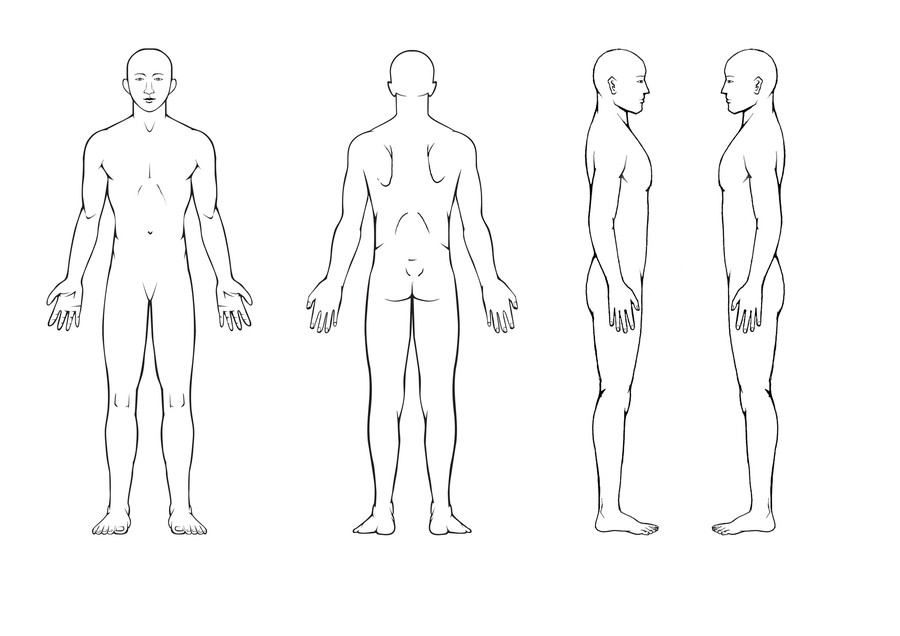 Are you currently taking any medications orSupplements:_________________________________________________________________________________Do you have any medical conditions not listed above? If yes, please describe: __________________________________________________________________________________________Informed ConsentI have completed this health form to the best of my knowledge and have disclosed all medications, vitamins and minerals that I am currently taking. I agree to keep the massage therapist updated to any changes in my medical history, including mental, emotional and physical health, and further understand that the massage therapist is not liable.I understand that the professional treatment I receive is for the purpose of improving, restoring, and/or maintaining my personal health. I Further understand that massage therapists do not diagnose illness or disease, prescribe medication or make spinal adjustments.I understand there is potential for mild side effects with massage therapy, including but not limited to: Muscle soreness (lasting 24-48 hours), lightheadedness, slight inflammation, increased need for urination and nasal congestion I understand that massage therapy is not a substitute for medical examination, diagnosis, or treatment and recommended that I am working in conjunction with my primary caregiver for any condition that i may have. This information will be kept confidential unless required by law or after I have given consent to release informationClient Signature: __________________________________		Date: _______________Parent/Guardian Signature: ___________________________		Date: _______________Therapist Signature:_________________________________		Date: _______________CANCELLATION POLICYI _______________________ understand by initialing below I agree and recognize that a minimum of 24 hours notice is required to cancel appointments. Missed appointments without notice will be subject to a missed appointment fee equal to that of your scheduled appointment time. An appointment is considered missed if you arrive more than 15 minutes late. In addition, please understand that most insurance companies will not reimburse for missed appointments Initial here ____________